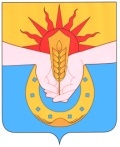 АДМИНИСТРАЦИЯ МУНИЦИПАЛЬНОГО ОБРАЗОВАНИЯ УСПЕНСКИЙ РАЙОНПОСТАНОВЛЕНИЕот  « 06 »  июня  2022  года		                                                    №  792с. УспенскоеО внесении изменений в постановление администрации муниципального образования Успенский район от 30 декабря 2021 года № 1662 «Об утверждении перечня главных администраторов источников
финансирования дефицита местного бюджета, порядка и сроков
внесения изменений в перечень главных администраторов источников
финансирования дефицита местного бюджета»
           В соответствии со статьей 160.2 Бюджетного кодекса Российской
Федерации, Постановлением Правительства Российской Федерации от 16
сентября 2021 года № 1568 «Об утверждении общих требований к
закреплению за органами государственной власти (государственными
органами) субъекта Российской Федерации, органами управления
территориальными фондами обязательного медицинского страхования,
органами местного самоуправления, органами местной администрации
полномочий главного администратора источников финансирования дефицита
бюджета и к утверждению перечня главных администраторов источников
финансирования дефицита бюджета субъекта Российской Федерации, бюджета территориального фонда обязательного медицинского страхования, местного бюджета» п о с т а н о в л я ю:          1. Внести в постановление администрации муниципального образования Успенский район от 30 декабря 2021 года № 1662 «Об утверждении перечня главных администраторов источников
финансирования дефицита местного бюджета, порядка и сроков
внесения изменений в перечень главных администраторов источников
финансирования дефицита местного бюджета» изменения, дополнив приложение № 1 «Перечень главных администраторов источников финансирования дефицита местного бюджета» к указанному постановлению.2. Отделу делопроизводства и организационно-кадровой работы администрации муниципального образования Успенском район (Геворкян) разместить настоящее постановление на официальном сайте администрации муниципального образования Успенский район (www.admuspenskoe.ru) в информационно-телекоммуникационной сети «Интернет».3.  Контроль за выполнением настоящего постановления возложить на заместителя главы муниципального образования Успенский район, начальника финансового управления Е.А.Павлову.4. Постановление вступает в силу со дня его подписания и распространяется на правоотношения, возникшие с 1 января 2022 года.Глава муниципального образования Успенский район                                                                            Г.К. БахилинПроект подготовлен и внесен: Заместитель главы муниципального образованияУспенский район,                                                                        Е.А.Павлованачальник финансового управления                                         ______________                   Проект согласован:Начальник юридического отдела                                                  администрации муниципального                                              С.Д.Барышевский           образования Успенский район                                                  ______________                                                                                                          Заместитель главы муниципального образованияУспенский район, управляющий делами                                                                А.Н. Буланов                                                                                                                                            ___________________
                                       Приложение                                                                          к постановлению администрации                                                                    муниципального образования                                                Успенский район                                                                       от «06» июня 2022 года № 792
                                           «Приложение 1                                                                        к постановлению администрации                                                                   муниципального образования                                               Успенский район                                                                             от «30» декабря 2021года № 1662Перечень главных администраторов источников финансирования
дефицита местного бюджета  ».	
Заместитель главы муниципальногообразования Успенский район,начальник финансового управления					Е.А.Павлова № п/пКод бюджетной классификации Российской Федерации Код бюджетной классификации Российской Федерации Наименование главного администратора
источников финансирования дефицита
областного бюджета, кода группы,
подгруппы, статьи и вида источника
финансирования дефицита областного
бюджета№ п/пКод главыКод группы, подгруппы, статьи и вида источника финансирования дефицита местного бюджетаНаименование главного администратора
источников финансирования дефицита
областного бюджета, кода группы,
подгруппы, статьи и вида источника
финансирования дефицита областного
бюджета1 2 3 41902Администрация муниципального образования Успенский район1.190201 06 04 01 05 0000 810Исполнение муниципальных гарантий муниципальных районов в валюте Российской Федерации в случае, если исполнение гарантом муниципальных гарантий ведет к возникновению права регрессного требования гаранта к принципалу либо обусловлено уступкой гаранту прав требования бенефициара к принципалу2 905Муниципальное казенное учреждение «Финансовое управление администрации муниципального образования Успенский район»2.190501 02 00 00 05 0000 710Привлечение муниципальными районами кредитов от кредитных организаций в валюте Российской Федерации2.290501 02 00 00 05 0000 810Погашение муниципальными районами кредитов от кредитных организаций в валюте Российской Федерации2.390501 03 01 00 05 0000 710 Привлечение кредитов из других бюджетов бюджетной системы Российской Федерации бюджетами муниципальных районов в валюте Российской Федерации2.490501 03 01 00 05 0000 810Погашение бюджетами муниципальных районов кредитов из других бюджетов бюджетной системы Российской Федерации в валюте Российской Федерации2.590501 05 02 01 05 0000 510Увеличение прочих остатков денежных средств бюджетов муниципальных районов2.690501 05 02 01 05 0000 610Уменьшение прочих остатков денежных средств бюджетов муниципальных районов2.790501 06 04 01 05 0000 810Исполнение муниципальных гарантий муниципальных районов в валюте Российской Федерации в случае, если исполнение гарантом муниципальных гарантий ведет к возникновению права регрессного требования гаранта к принципалу либо обусловлено уступкой гаранту прав требования бенефициара к принципалу2.890501 06 05 02 05 0000 540Предоставление бюджетных кредитов другим бюджетам бюджетной системы Российской Федерации из бюджетов муниципальных районов в валюте Российской Федерации2.990501 06 05 01 05 0000 640Возврат бюджетных кредитов, предоставленных юридическим лицам из бюджетов муниципальных районов в валюте Российской Федерации2.1090501 06 05 02 05 0000 640Возврат бюджетных кредитов, предоставленных другим бюджетам бюджетной системы Российской Федерации из бюджетов муниципальных районов в валюте Российской Федерации